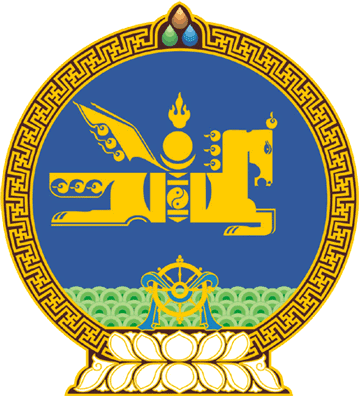 МОНГОЛ УЛСЫН ИХ ХУРЛЫНТОГТООЛ2021 оны 01 сарын 27 өдөр     		            Дугаар 13                     Төрийн ордон, Улаанбаатар хот  Жижиг, дунд үйлдвэрлэлийн дэд хорооны  бүрэлдэхүүнд өөрчлөлт оруулах тухай	Монгол Улсын Их Хурлын тухай хуулийн 8 дугаар зүйлийн 8.1.6 дахь заалт, Монгол Улсын Их Хурлын чуулганы хуралдааны дэгийн тухай хуулийн 26 дугаар зүйлийн 26.3 дахь хэсгийг үндэслэн Монгол Улсын Их Хурлаас ТОГТООХ нь:1.Монгол Улсын Их Хурлын гишүүн Сайнхүүгийн Ганбаатарыг Жижиг, дунд үйлдвэрлэлийн дэд хорооны гишүүнээр баталсугай.2.Энэ тогтоолыг 2021 оны 01 дүгээр сарын 27-ны өдрөөс эхлэн дагаж мөрдсүгэй.	МОНГОЛ УЛСЫН 	ИХ ХУРЛЫН ДАРГА				Г.ЗАНДАНШАТАР